Artist ParkingPlease be sure to display the parking pass (in your registration packet) on the dashboard of your vehicle at all times.   Parking is not allowed on Henry Street.  All vehicles must be moved to the permanent parking area after unloading (see map below).  Access to this lot is gained through Grigsby Drive.  From the site of the show on Duke of Gloucester and North Boundary, follow South Boundary past Berrett’s Restaurant and turn right onto Grigsby.  This is a one way road that circles the Plant facility and leads directly into the large parking lot at the bottom of the hill.  Look for signs directing you to the lot.  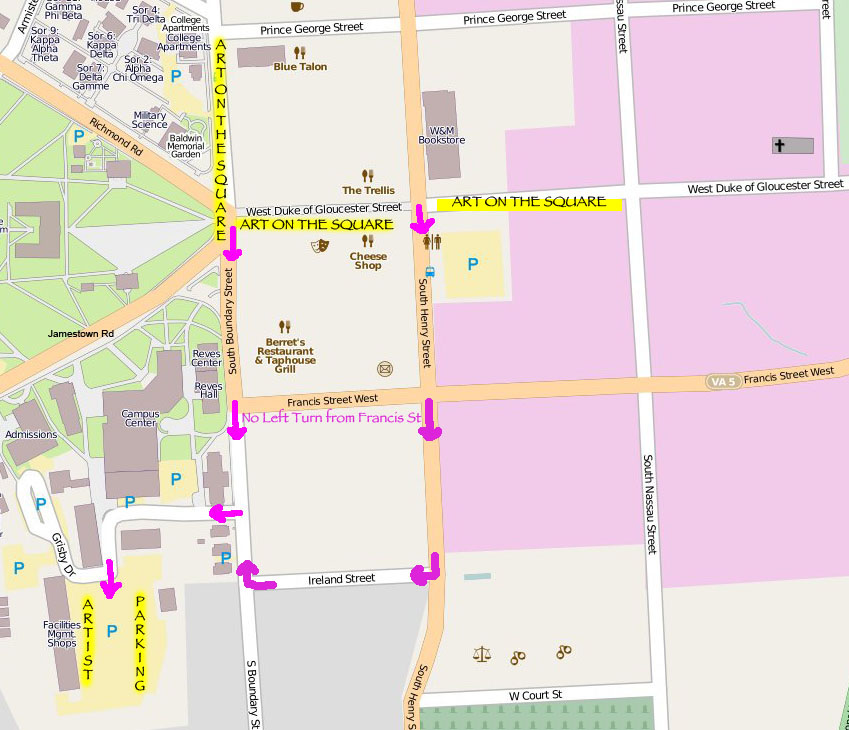 